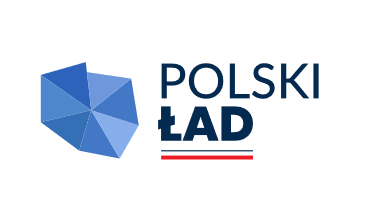 Załącznik nr 1 do SWZMIASTO ŁOMŻAPl. Stary Rynek 1418-400 ŁomżaOFERTAW nawiązaniu do ogłoszenia o przetargu nieograniczonym na zamówienie nr WIR.271.2.4.2024 pn.: „Budowa bulwarów nad Narwią w Łomży”Nazwa (firma) …………………….……………………..………………………...........................................................................................adres Wykonawcy ……………………………………………………………………………..……………………………………………………………………….NIP/REGON ....................................................... KRS/CEiDG ............................................................................................ (nazwa (firma), dokładny adres Wykonawcy / Wykonawców, w zależności od podmiotu: NIP/PESEL, KRS/CEiDG)(w przypadku składania oferty przez podmioty występujące wspólnie podać nazwy (firmy) i dokładne adresy wszystkich wspólników spółki cywilnej lub członków konsorcjum)Dane do kontaktu z Wykonawcą:	tel. ……….....................……….., fax. …………………………………..e-mail …………………………………………,Oświadczamy, że jesteśmy1 (zaznaczyć odpowiednie):☐ 	mikroprzedsiębiorstwem lub☐ 	małym przedsiębiorstwem  lub ☐ 	średnim przedsiębiorstwem lub☐ 	dużym przedsiębiorstwem☐ 	innym ………………………………………………… (należy określić jakim np. osoba fizyczna nie prowadząca działalności gospodarczej itp.).1zalecenie Komisji z dnia 6 maja 2003 r. dotyczące definicji mikroprzedsiębiorstw oraz małych i średnich przedsiębiorstw (Dz.U. L 124 z 20.5.2003, s. 36). Informacje są wymagane wyłącznie do celów statystycznych. Mikroprzedsiębiorstwo: przedsiębiorstwo, które zatrudnia mniej niż 10 osób i którego roczny obrót lub roczna suma bilansowa nie przekracza 2 milionów EUR.Małe przedsiębiorstwo: przedsiębiorstwo, które zatrudnia mniej niż 50 osób i którego roczny obrót lub roczna suma bilansowa nie przekracza 10 milionów EUR.Średnie przedsiębiorstwa: przedsiębiorstwa, które nie są mikroprzedsiębiorstwami ani małymi przedsiębiorstwami i które zatrudniają mniej niż 250 osób i których roczny obrót nie przekracza 50 milionów EUR lub roczna suma bilansowa nie przekracza 43 milionów EUR.Duże przedsiębiorstwa: pozostałe przedsiębiorstwa, które zatrudniają 250 i więcej pracowników oraz których roczny obrót przekracza 50 milionów EUR lub całkowity bilans roczny przekracza 43 milionów EUR.Oferujemy wykonanie przedmiotu zamówienia, zgodnie z wymaganiami zawartymi w Specyfikacji Warunków Zamówienia (SWZ) i załącznikach do SWZza cenę ofertową brutto .................................. złUwaga: Wzór Formularza Ofertowego został opracowany przy założeniu, iż wybór oferty nie będzie prowadzić do powstania u Zamawiającego obowiązku podatkowego w zakresie podatku VAT. W przypadku, gdy zgodnie z art. 225 ust. 2 ustawy Pzp Wykonawca ma obowiązek poinformowania zamawiającego, że wybór jego oferty będzie prowadził do powstania u zamawiającego obowiązku podatkowego, Wykonawca może wymagane informacje przedstawić w szczególności także dokonując odpowiedniej modyfikacji formularza ofertowego.Udzielamy gwarancji na wykonany przedmiot zamówienia na okres 36 miesięcy.Przedłużamy podstawowy okres gwarancji określony w pkt 2 o:...................... miesięcy **(do wyboru przez Wykonawcę: 12 m-cy lub 24 m-ce zgodnie z Rozdziałem XIX ust. 3, pkt 2 SWZ).* Okres gwarancji powinien być jednakowy dla wszystkich elementów wchodzących w skład zamówienia. Punktacja będzie przyznawana 
wg wskazań tabeli (Rozdz. XIX SWZ) na podstawie deklaracji zawartych w ofercie. tj. o ile miesięcy Wykonawca przedłuża podstawowy okres gwarancji wynoszący 36 m-cy (określony w Rozdziale IV SWZ). W przypadku niewskazania w formularzu oferty przez Wykonawcę okresu na jaki przedłuża podstawowy okres gwarancji lub wskazania innego okresu (tj. innego niż okres 12 m-cy lub 24 m-ce) Zamawiający przyzna „0” punktów w ramach kryterium oceny ofert: „okres gwarancji” i uzna, że wykonawca deklaruje minimalny okres gwarancji 36 miesięcy. Deklarujemy termin wykonania przedmiotu umowy zgodnie z zapisami SWZ.Przyjmujemy warunki płatności określone we wzorze umowy stanowiącym zał. Nr 7 do SWZ.Oświadczamy ponadto, że:Uznajemy się za związanych warunkami zamówienia określonymi w SWZ.Akceptujemy wzór umowy i w przypadku wyboru naszej oferty zobowiązujemy się do jej podpisania na warunkach zawartych w SWZ, w miejscu i terminie wskazanym przez Zamawiającego.Czynności wskazane w Rozdziale IV SWZ - Opis przedmiotu zamówienia będą wykonywały osoby zatrudnione na  podstawie umowy o pracę.Zamierzamy powierzyć realizację następujących części zamówienia podwykonawcom:Oferta nie zawiera informacji stanowiących tajemnicę przedsiębiorstwa w rozumieniu przepisów o zwalczaniu nieuczciwej konkurencji. *Oferta zawiera informacje stanowiące tajemnicę przedsiębiorstwa, zgodnie z art. 18 ust. 3 ustawy Pzp, dokumenty z napisem "zastrzeżone" stanowią tajemnicę przedsiębiorstwa w rozumieniu przepisów o zwalczaniu nieuczciwej konkurencji i nie mogą być ujawnione. Na potwierdzenie, iż wyżej wskazane dokumenty i informacje stanowią tajemnicę przedsiębiorstwa przedstawiamy uzasadnienie – w załączeniu.* (UWAGA: Na platformie w formularzu składania oferty znajduje się miejsce wyznaczone do dołączenia części oferty stanowiącej tajemnicę przedsiębiorstwa.)Wypełniliśmy obowiązki informacyjne przewidziane w art. 13 lub art. 14 RODO2 wobec osób fizycznych, od których dane osobowe bezpośrednio lub pośrednio pozyskałem w celu ubiegania się o udzielenie zamówienia publicznego w niniejszym postępowaniu.**2) rozporządzenie Parlamentu Europejskiego i Rady (UE) 2016/679 z dnia 27 kwietnia 2016 r. w sprawie ochrony osób fizycznych w związku z przetwarzaniem danych osobowych i w sprawie swobodnego przepływu takich danych oraz uchylenia dyrektywy 95/46/WE (ogólne rozporządzenie o ochronie danych) (Dz. Urz. UE L 119 z 04.05.2016, str. 1). ** W przypadku gdy wykonawca nie przekazuje danych osobowych innych niż bezpośrednio jego dotyczących lub zachodzi wyłączenie stosowania obowiązku informacyjnego, stosownie do art. 13 ust. 4 lub art. 14 ust. 5 RODO treści oświadczenia wykonawca nie składa (usunięcie treści oświadczenia np. przez jego wykreślenie).Wadium w kwocie ............................... zostało wniesione w dniu ..................................
w formie ........................................................................................Nr rachunku bankowego, na który należało będzie zwrócić wadium wniesione w pieniądzu ………………………………………………………………………………. *Zobowiązujemy się do wniesienia zabezpieczenia należytego wykonania umowy w wysokości określonej w SWZ tj. 5 % ceny brutto oferty przed zawarciem umowy.Integralną część oferty stanowią następujące oświadczenia i dokumenty (uzupełnić i wpisać właściwe dla danego Wykonawcy):Pozostałe dokumenty złożymy na wezwanie Zamawiającego.……………..………………………… (miejscowość i  data)* niepotrzebne skreślić lub usunąćLp.części zamówienia, których wykonanie wykonawca zamierza powierzyć podwykonawcomNazwa podwykonawcy
(jeżeli jest już znany)Na zasadach określonych w art. 118 ustawy Pzp Wykonawca w celu potwierdzenia spełniania warunków udziału w postępowaniu polega na zasobach tego podwykonawcy jako podmiotu udostępniającego zasoby TAK / NIE1.2.3.Oświadczenia Wykonawców o niepodleganiu wykluczeniu oraz spełnianiu warunków udziału w postępowaniu w formie JEDZ – wg  załącznika nr 2 do SWZliczba egz.: ……Oświadczenia podmiotu udostępniającego zasoby potwierdzające brak podstaw do wykluczenia oraz spełnianie warunków udziału w postępowaniu w formie JEDZ (jeśli dotyczy) – wg  załącznika nr 2 do SWZliczba egz.: ……Zobowiązanie podmiotu udostępniającego zasoby lub inny podmiotowy środek dowodowy, potwierdzający, że wykonawca realizując zamówienie, będzie dysponował niezbędnymi zasobami tego podmiotu - w zakresie określonym w art. 118 ust. 4 ustawy Pzp (jeśli dotyczy)*liczba egz.: ……Pełnomocnictwo lub inny dokument potwierdzający umocowanie do reprezentowania wykonawcy – jeśli umocowanie nie wynika z dokumentów rejestrowych (jeśli dotyczy)*liczba egz.: ……Pełnomocnictwo lub inny dokument potwierdzający umocowanie do reprezentowania wykonawców wspólnie ubiegających się o udzielenie zamówienia publicznego - jeśli umocowanie nie wynika z dokumentów rejestrowych - w zakresie określonym w art. 58  ust. 2 ustawy Pzp (jeśli dotyczy) *liczba egz.: ……Pełnomocnictwo lub inny dokument potwierdzający umocowanie do reprezentowania podmiotu udostępniającego zasoby na zasadach określonych w art. 118 ustawy Pzp – jeśli umocowanie nie wynika z dokumentów rejestrowych (jeśli dotyczy)*liczba egz.: ……Oświadczenie wykonawcy/wykonawcy wspólnie ubiegającego się o udzielenie zamówienia dotyczące przesłanek wykluczenia z art. 5k rozporządzenia 833/2014 – wg. załącznika nr 11 do SWZliczba egz.: ……Oświadczenie podmiotu udostępniającego zasoby dotyczące przesłanek wykluczenia z art. 5k rozporządzenia 833/2014 – wg. załącznika nr 12 do SWZliczba egz.: ……Dokument potwierdzający wniesienie wadium  liczba egz.: ……Oświadczenie wykonawców wspólnie ubiegających się o udzielenie zamówienia - zgodnie z załącznikiem nr 5 do SWZ (jeśli dotyczy)*liczba egz.: ……Inne: ………………………………………………………………………………………………………………………………
(np. przedmiotowe środki dowodowe itp.)liczba egz.: ……